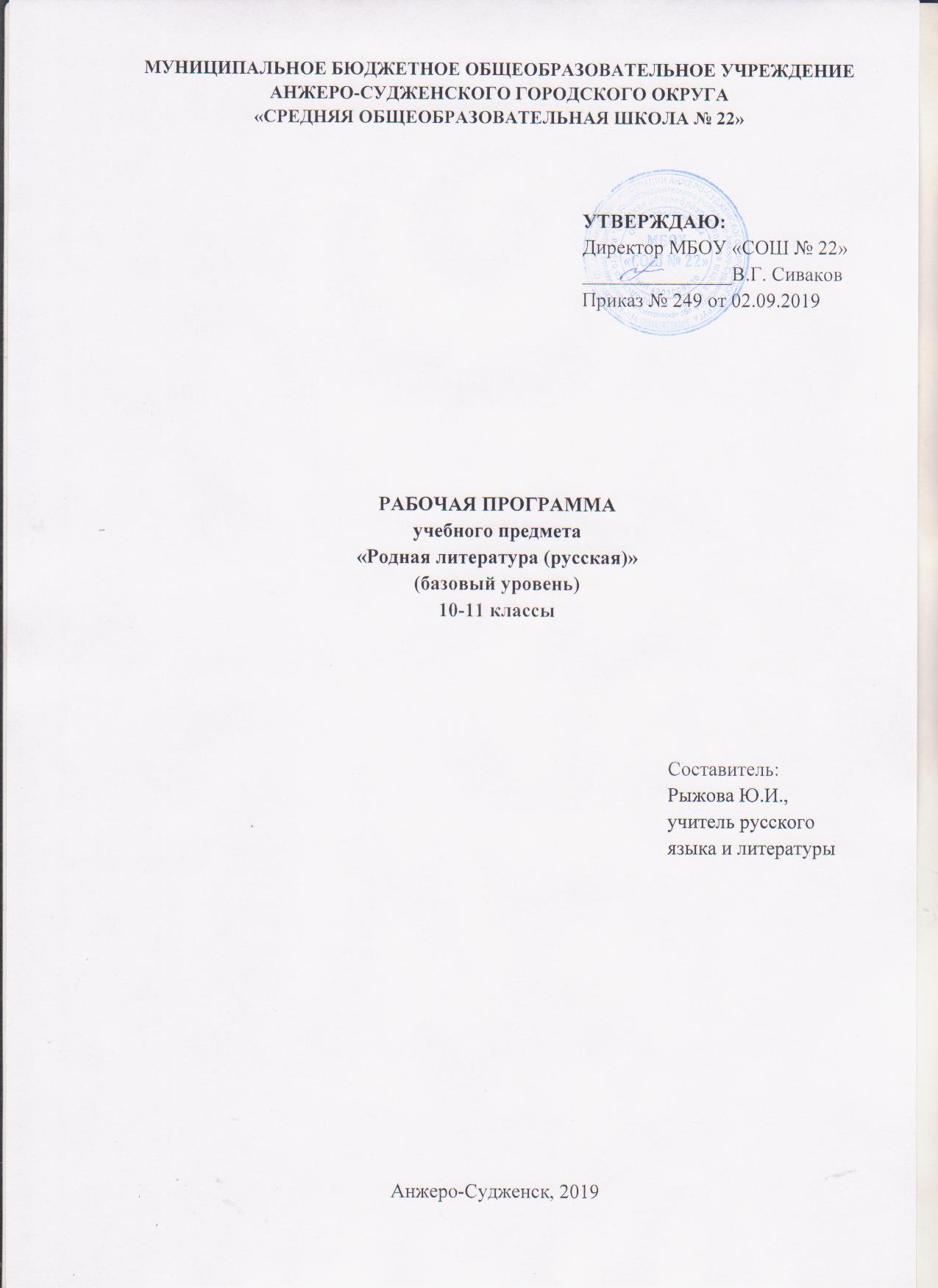 СОДЕРЖАНИЕ1. ПЛАНИРУЕМЫЕ РЕЗУЛЬТАТЫ ОСВОЕНИЯ УЧЕБНОГО ПРЕДМЕТАЛичностные результаты:1) российская гражданская идентичность, патриотизм, уважение к своему народу, чувства ответственности перед Родиной, гордости за свой край, свою Родину, прошлое и настоящее многонационального народа России, уважение государственных символов (герб, флаг, гимн);2) гражданская позиция как активного и ответственного члена российского общества, осознающего свои конституционные права и обязанности, уважающего закон и правопорядок, обладающего чувством собственного достоинства, осознанно принимающего традиционные национальные и общечеловеческие гуманистические и демократические ценности;3) готовность к служению Отечеству, его защите;4) сформированность мировоззрения, соответствующего современному уровню развития науки и общественной практики, основанного на диалоге культур, а также различных форм общественного сознания, осознание своего места в поликультурном мире;5) сформированность основ саморазвития и самовоспитания в соответствии с общечеловеческими ценностями и идеалами гражданского общества; готовность и способность к самостоятельной, творческой и ответственной деятельности;6) толерантное сознание и поведение в поликультурном мире, готовность и способность вести диалог с другими людьми, достигать в нем взаимопонимания, находить общие цели и сотрудничать для их достижения, способность противостоять идеологии экстремизма, национализма, ксенофобии, дискриминации по социальным, религиозным, расовым, национальным признакам и другим негативным социальным явлениям;7) навыки сотрудничества со сверстниками, детьми младшего возраста, взрослыми в образовательной, общественно полезной, учебно-исследовательской, проектной и других видах деятельности;8) нравственное сознание и поведение на основе усвоения общечеловеческих ценностей;9) готовность и способность к образованию, в том числе самообразованию, на протяжении всей жизни; сознательное отношение к непрерывному образованию как условию успешной профессиональной и общественной деятельности;10) эстетическое отношение к миру, включая эстетику быта, научного и технического творчества, спорта, общественных отношений;11) принятие и реализацию ценностей здорового и безопасного образа жизни, потребности в физическом самосовершенствовании, занятиях спортивно-оздоровительной деятельностью, неприятие вредных привычек: курения, употребления алкоголя, наркотиков;12) бережное, ответственное и компетентное отношение к физическому и психологическому здоровью, как собственному, так и других людей, умение оказывать первую помощь;13) осознанный выбор будущей профессии и возможностей реализации собственных жизненных планов; отношение к профессиональной деятельности как возможности участия в решении личных, общественных, государственных, общенациональных проблем;14) сформированность экологического мышления, понимания влияния социально-экономических процессов на состояние природной и социальной среды; приобретение опыта эколого-направленной деятельности;15) ответственное отношение к созданию семьи на основе осознанного принятия ценностей семейной жизни.Метапредметные результаты:1) умение самостоятельно определять цели деятельности и составлять планы деятельности; самостоятельно осуществлять, контролировать и корректировать деятельность; использовать все возможные ресурсы для достижения поставленных целей и реализации планов деятельности; выбирать успешные стратегии в различных ситуациях;2) умение продуктивно общаться и взаимодействовать в процессе совместной деятельности, учитывать позиции других участников деятельности, эффективно разрешать конфликты;3) владение навыками познавательной, учебно-исследовательской и проектной деятельности, навыками разрешения проблем; способность и готовность к самостоятельному поиску методов решения практических задач, применению различных методов познания;4) готовность и способность к самостоятельной информационно-познавательной деятельности, владение навыками получения необходимой информации из словарей разных типов, умение ориентироваться в различных источниках информации, критически оценивать и интерпретировать информацию, получаемую из различных источников;5) умение использовать средства информационных и коммуникационных технологий (далее - ИКТ) в решении когнитивных, коммуникативных и организационных задач с соблюдением требований эргономики, техники безопасности, гигиены, ресурсосбережения, правовых и этических норм, норм информационной безопасности;6) умение определять назначение и функции различных социальных институтов;7) умение самостоятельно оценивать и принимать решения, определяющие стратегию поведения, с учетом гражданских и нравственных ценностей;8) владение языковыми средствами - умение ясно, логично и точно излагать свою точку зрения, использовать адекватные языковые средства;9) владение навыками познавательной рефлексии как осознания совершаемых действий и мыслительных процессов, их результатов и оснований, границ своего знания и незнания, новых познавательных задач и средств их достижения.Предметные результаты:1) сформированность понятий о нормах родного языка и применение знаний о них в речевой практике;2) владение видами речевой деятельности на родном языке (аудирование, чтение, говорение и письмо), обеспечивающими эффективное взаимодействие с окружающими людьми в ситуациях формального и неформального межличностного и межкультурного общения;3) сформированность навыков свободного использования коммуникативно-эстетических возможностей родного языка;4) сформированность понятий и систематизацию научных знаний о родном языке; осознание взаимосвязи его уровней и единиц; освоение базовых понятий лингвистики, основных единиц и грамматических категорий родного языка;5) сформированность навыков проведения различных видов анализа слова (фонетического, морфемного, словообразовательного, лексического, морфологического), синтаксического анализа словосочетания и предложения, а также многоаспектного анализа текста на родном языке;6) обогащение активного и потенциального словарного запаса, расширение объема используемых в речи грамматических средств для свободного выражения мыслей и чувств на родном языке адекватно ситуации и стилю общения;7) овладение основными стилистическими ресурсами лексики и фразеологии родного языка, основными нормами родного языка (орфоэпическими, лексическими, грамматическими, орфографическими, пунктуационными), нормами речевого этикета; приобретение опыта их использования в речевой практике при создании устных и письменных высказываний; стремление к речевому самосовершенствованию;8) сформированность ответственности за языковую культуру как общечеловеческую ценность; осознание значимости чтения на родном языке и изучения родной литературы для своего дальнейшего развития; формирование потребности в систематическом чтении как средстве познания мира и себя в этом мире, гармонизации отношений человека и общества, многоаспектного диалога;9) сформированность понимания родной литературы как одной из основных национально-культурных ценностей народа, как особого способа познания жизни;10) обеспечение культурной самоидентификации, осознание коммуникативно-эстетических возможностей родного языка на основе изучения выдающихся произведений культуры своего народа, российской и мировой культуры;11) сформированность навыков понимания литературных художественных произведений, отражающих разные этнокультурные традиции.2. СОДЕРЖАНИЕ УЧЕБНОГО ПРЕДМЕТА10 КЛАСС	Родная литературы как одна из основных национально-культурных ценностей народа, как особого способа познания жизни, навыков понимания литературных художественных произведений, отражающих разные этнокультурные традиции. Нормы родного языка и применение знаний о них в литературной практике; научные знания о родном литературном языке, взаимосвязь его уровней и единиц; различные виды анализа слова (фонетический, морфемный, словообразовательный, лексический, морфологический); синтаксический анализ словосочетания и предложения, многоаспектный анализ литературного текста на родном языке; базовые понятия лингвистики, основные единицы и грамматические категорий родного языка; виды речевой деятельности на родном языке (аудирование, чтение, говорение и письмо), обеспечивающие эффективное взаимодействие с окружающими людьми в ситуациях формального и неформального межличностного и межкультурного общения. Основные стилистические ресурсы лексики и фразеологии родного литературного языка, основные нормы родного языка (орфоэпические, лексические, грамматические, орфографические, пунктуационные), нормы речевого этикета; речевое самосовершенствование и опыт использования норм речевого этикета в речевой практике при создании устных и письменных высказываний.	А.С. ПУШКИН. Стихотворения: «Разговор книгопродавца с поэтом», «...Вновь я посетил...», «Элегия» («Безумных лет угасшее веселье...»), «Свободы сеятель пустынный...», «Подражание Корану» (IX.«И путник усталый на Бога роптал...»), «Брожу ли я вдоль улиц шумных...» 	М.Ю. ЛЕРМОНТОВ. Стихотворения: «Как часто, пестрою толпою окружен...», «Валерик», «Молитва» («Я, Матерь Божия, ныне с молитвою...»), «Я не унижусь пред тобою...», «Сон» («В полдневный жар в долине Дагестана...»), «Выхожу один я на дорогу...».	Н.В. ГОГОЛЬ. Повести: «Невский проспект», «Нос».	А.Н. ОСТРОВСКИЙ. «Колумб Замоскворечья» (слово об А.Н.Островском).	Н. Г. ЧЕРНЫШЕВСКИЙ. Идеологические, этические и эстетические проблемы в романе «Что делать?». 	Ф. М. ДОСТОЕВСКИЙ. Образы «униженных и оскорбленных». «Идиот». Философская и идейно-нравственная проблематика романа. Смысл названия романа. Судьба и облик главного героя — князя Мышкина. Трагический итог его жизни. Христианский идеал человека в романе. Столкновение христианского смирения со всеобщей жестокостью. Образ Настасьи Филипповны, его роль в раскрытии нравственной проблематики романа. 	Л. Н. ТОЛСТОЙ. Военный опыт писателя, участие в обороне Севастополя. Изображение суровой правды войны, героизма и патриотизма солдат в «Севастопольских рассказах». Описания природы и их связь с внешней и внутренней жизнью человека. Анализ эпизода. Всемирное значение Толстого – художника и мыслителя. 	А.П.ЧЕХОВ. «Казак. Художественное произведение как целостная система. Выделение и систематизация элементов художественного текста. Законы внутренней связи и соотношения различных уровней художественного целого. Виды речевой деятельности.«Рассказ старшего садовника». Роль «бесконечно малых моментов текста» в системе многочисленных компонентов художественного произведен11 КЛАСС	Родная литература как одна из основных национально-культурных ценностей народа, культурная самоидентификация, как особый способ познания жизни; коммуникативно-эстетические возможности родного языка на основе изучения выдающихся произведений культуры своего народа, российской и мировой культуры; литературные художественные произведения, отражающие разные этнокультурные традиции.	И.С. ТУРГЕНЕВ. «Щи», «Живые мощи». Аспекты анализа образа человека в художественном произведении (способ введения персонажа в текст, место в системе персонажей, именование героя, воспитание, образование, среда, портрет, интерьер и др.). Герой за рамками произведения, герой в контексте творчества писателя, типическое и индивидуальное в герое, герой в контексте литературной традиции. Ситуация раскрытия характера: неожиданная, экстремальная, обыденная, круговорот исторических событий	 М. ГОРЬКИЙ. Литературные портреты «Лев Толстой», «А. Чехов». Публицистика. Литературный портрет как жанр. Проблема изображения исторической личности. Своеобразие литературных портретов, созданных Горьким. Лев Толстой в восприятии писателя: самобытность и противоречивость великого старца. Образ Чехова в восприятии и изображении писателя. Публицистика первых лет революции («Несвоевременные мысли»). Публицистика последних лет («О том, как я учился писать»). Роль Горького в судьбах русской культуры.	 В. Г. КОРОЛЕНКО. «Без языка», «Река играет». Гуманистический пафос произведений писателя. Защита человеческого достоинства. Роль писателя в судьбах родной литературы. А. БЕЛЫЙ. «Раздумье», «Русь», «Родине». Тема родины. Боль и тревога за судьбы России. Восприятие революционных событий как пришествия нового Мессии.	Н. А. КЛЮЕВ. «Есть две страны», «Осинушка», «Я люблю цыганские кочевья…», «Из подвалов, из темных углов…». Изображение труда и быта деревни, родины, религиозные мотивы. Выражение национального самосознания.	ВИКТОР НЕКРАСОВ. «В окопах Сталинграда». Повесть, открывшая новую страницу в изображении ВОВ. 	Новейшая русская проза и поэзия 80-90-х годов.  Основные тенденции современного литературного процесса. Постмодернизм. Последние публикации в журналах, отмеченные премиями, получившие общественный резонанс, положительные отклики в печати. Современная литературная ситуация: реальность и перспективы. Обогащение активного и потенциального словарного запаса.ТЕМАТИЧЕСКОЕ ПЛАНИРОВАНИЕ С УКАЗАНИЕМ КОЛИЧЕСТВА ЧАСОВ, ОТВОДИМЫХ НА ОСВОЕНИЕ КАЖДОЙ ТЕМЫ1.Планируемые результаты освоения учебного предмета                              32.Содержание учебного предмета73. Тематическое планирование  с указанием количества часов, отводимых на освоение каждой темы10Наименование разделов и темКласс/количество часовКласс/количество часовНаименование разделов и тем10 11 А.С.Пушкин. «Душа в заветной лире» (Пушкин о назначении поэта и поэзии).1М.Ю.Лермонтов. Тема одиночества в лирике поэта.1Н. В. Гоголь. Сквозные мотивы русской прозы в творчестве писателя.3А. Н. Островский – создатель новой русской драмы.1Чернышевский Н.Г. Идеологические, этические и эстетические проблемы в романе «Что делать?»2Роман «Идиот» (обзор). Судьба и облик главного героя романа – князя Мышкина3 Народ и война в «Севастопольских рассказах» Л. Н. Толстого2Описания природы и их связь с внешней и внутренней жизнью человека. Анализ эпизода. Всемирное значение Толстого – художника и мыслителя1А.П. Чехов. «Казак».  Понятие целостности художественного произведения. Проблема дисгармоничного и гармоничного соотношения формы и содержания.1А.П.Чехов. «Рассказ старшего садовника».  Роль «бесконечно малых моментов текста» в системе многочисленных компонентов художественного произведения.2,5И.С. Тургенев. «Живые мощи».  Аспекты анализа образа человека в художественном произведении. 2И.С. Тургенев. «Щи».  Ситуация раскрытия характера: неожиданная, экстремальная, обыденная, круговорот исторических событий.2М. Горький. Своеобразие публицистики и мемуарных очерков. Литературные портреты. «Лев Толстой», «А. Чехов»  2В. Г. Короленко. «Без языка», «Река играет». Гуманистический пафос произведений писателя. Защита человеческого достоинства2Тема Родины в лирике А. Белого. «Раздумье», «Русь», «Родине»2Жизнь и творчество Н. А. Клюева. «Есть две страны», «Осинушка», «Я люблю цыганские кочевья…», «Из подвалов, из темных углов…». Изображение труда и быта деревни, родины, религиозные мотивы. Выражение национального самосознания2Правда о войне в повести В.Некрасова «В окопах Сталинграда».2Современная русская литература3ИТОГО17,517